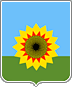 АДМИНИСТРАЦИЯМУНИЦИПАЛЬНОГОРАЙОНА БОГАТОВСКИЙСАМАРСКОЙ ОБЛАСТИПОСТАНОВЛЕНИЕот  ___27.04.2015__  №  __364___О внесении изменений в  Положение о предоставлении гражданами, претендующими на замещение должностей муниципальной службы в Администрации муниципального района Богатовский Самарской  области и муниципальными служащими Администрации муниципального района Богатовский Самарской  области сведений о доходах, об имуществе и обязательствах  имущественного характера, утвержденное Постановлением  Главы муниципального района Богатовский Самарской области от 22.03.2010 № 371В целях приведения в соответствии с действующим законодательством, руководствуясь Указом Президента РФ от 08.03.2015 N 120 "О некоторых вопросах противодействия коррупции", Уставом муниципального района Богатовский Самарской области,  ПОСТАНОВЛЯЕТ:   1. Внести в Положение о предоставлении гражданами, претендующими на замещение должностей муниципальной службы в Администрации муниципального района Богатовский Самарской  области и муниципальными служащими Администрации муниципального района Богатовский Самарской  области сведений о доходах, об имуществе и обязательствах  имущественного характера, утвержденное Постановлением  Главы муниципального района Богатовский Самарской области от 22.03.2010 № 371  следующие изменения:а) пункт 2 изложить в следующей редакции: « 2. Обязанность представлять сведения о доходах, об имуществе и обязательствах имущественного характера в соответствии с Федеральным законом «О муниципальной службе в Российской Федерации» возлагается на гражданина, претендующего на замещение должности муниципальной службы в Администрации муниципального района Богатовский Самарской области , (далее - гражданин), и на муниципального служащего,  замещавшего по состоянию на 31 декабря отчетного года должность муниципальной службы в Администрации муниципального района Богатовский Самарской области, предусмотренную перечнем должностей, утвержденным Постановлением Главы  муниципального района Богатовский Самарской области  от 22.03.2010 № 372  (далее - муниципальный служащий).»;б) пункт 6 изложить в следующей редакции: « 6.  Муниципальный служащий, замещающий должность муниципальной службы, не включенную в Перечень должностей, и претендующий на замещение иной должности муниципальной службы, представляет указанные сведения в соответствии с подпунктами а) и б) пункта 4 настоящего Положения».          2. Опубликовать настоящее Постановление в районной газете «Красное знамя».          3.  Настоящее Постановление  вступает в силу со дня его опубликования.4. Постановление Главы муниципального района Богатовский Самарской области от 22.03.2010 № 371  с учетом вступивших в силу изменений, внесенных настоящим Постановлением,  разместить на официальном сайте органов местного самоуправления муниципального района Богатовский Самарской области. Глава Администрации  муниципального района БогатовскийСамарской области                                                                                      В.В.Туркин